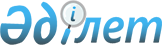 Маңғыстау облысы аумағында карантиндік режимді енгізе отырып, карантиндік аймақты белгілеу туралыМаңғыстау облысы әкімдігінің 2023 жылғы 7 қыркүйектегі № 137 қаулысы
      Қазақстан Республикасының "Өсімдіктер карантині туралы" Заңына сәйкес, "Қазақстан Республикасы Ауыл шаруашылығы министрлігінің Агроөнеркәсіптік кешендегі мемлекеттік инспекция комитетінің Маңғыстау облыстық аумақтық инспекциясы" мемлекеттік мекемесінің ұсынысы негізінде Маңғыстау облысының әкімдігі ҚАУЛЫ ЕТЕДІ:
      1. Маңғыстау облысы аумағында карантиндік режимді енгізе отырып, осы қаулының қосымшасына сәйкес карантиндi аймақ белгіленсін.
      2. Осы қаулының орындалуын бақылау Маңғыстау облысы әкімінің орынбасары Қ.Ж.Құлжановқа жүктелсін.
      3. Осы қаулы оның алғашқы ресми жарияланған күнінен бастап қолданысқа енгізіледі. Карантиндік режимді енгізілген карантиндік аймақ
      Карантиндік объектілер атауларының латын тілінен аудармасы:
      Acroptilon repens (D.C.) – жатаған укекіре;
      Cuscuta sp.sp – арам сояу;
      Tuta absoluta – қызанақ күйесі;
      Pseudococcus comstocki kuw – комсток сымыры.
      Аббревиатуралардың толық жазылуы:
      СОСК- сауда ойын-сауық кешені;
      ШҚ - шаруа қожалығы;
      ЖШС - жауапкершілігі шектеулі серіктестік.
					© 2012. Қазақстан Республикасы Әділет министрлігінің «Қазақстан Республикасының Заңнама және құқықтық ақпарат институты» ШЖҚ РМК
				
      Маңғыстау облысының әкімі 

Н.Ноғаев
 Қаулысына қосымша
Ауданның (қаланың) атауы
Ауылдық округтер (ауыл) және елді мекендер атауы
Шаруашылық субъектілер, басқа да нысандар атауы, жер телімдерінің санаты
Карантиндік объектінің атауы
Зақымдалған алаң, гектар
Бейнеу ауданы
 Ақжігіт 
"Ақжігіт" ауыл іші
Acroptilon repens (D.C.)
0,025
Бейнеу ауданы
 Ақжігіт 
"Ақжігіт" ауылының мектеп ауласы
Acroptilon repens (D.C.)
0,0080
Бейнеу ауданы
Сыңғырлау
"Сыңғырлау" ауылының жайлымдық жері
Acroptilon repens (D.C.)
0,5661
Бейнеу ауданы
Сыңғырлау
"Сыңғырлау" ауылының мектеп ауласы
Acroptilon repens (D.C.)
0,0084
Бейнеу ауданы
 Бейнеу 
"Ескі Бейнеу" жайлымдық жері
Acroptilon repens (D.C.)
0,001
Бейнеу ауданы
 Бейнеу 
Д. Тәжіұлы атындағы көше жағалауы
Acroptilon repens (D.C.)
0,002
Бейнеу ауданы
 Бейнеу 
Ж. Байбозұлы атындағы көше жағалауы
Acroptilon repens (D.C.)
0,0001
Бейнеу ауданы
 Бейнеу 
"Жібек жолы" ЖШС аумағы
Acroptilon repens (D.C.)
0,0034
Бейнеу ауданы
 Бейнеу 
Бейнеу ауданының әкімдігінің аумағы
Acroptilon repens (D.C.)
0,008
Бейнеу ауданы
 Бейнеу 
Маңғыстау облысының білім басқармасының Бейнеу ауданы бойынша білім бөлімінің "Ы. Алтынсарин атындағы жалпы білім беретін мектеп" коммуналдық мемлекеттік мекемесі аумағы
Acroptilon repens (D.C.)
0,003
Бейнеу ауданы
 Бейнеу 
Маңғыстау облысының білім басқармасының Бейнеу ауданы бойынша білім бөлімінің "Бейнеу лицейі" коммуналдық мемлекеттік мекемесі аумағы
Acroptilon repens (D.C.)
0,004
Бейнеу ауданы
 Жиынтығы 
Acroptilon repens (D.C.)
0,629
Бейнеу ауданы
 Бейнеу 
Ер Қосай көшесінің жағалауы
Cuscuta sp.sp
0,014
Бейнеу ауданы
 Бейнеу 
Маңғыстау облысының білім басқармасының Бейнеу ауданы бойынша білім бөлімінің
"Ы. Алтынсарин атындағы жалпы білім беретін мектеп" коммуналдық мемлекеттік мекемесі аумағы
Cuscuta sp.sp
0,33
Бейнеу ауданы
 Бейнеу 
Маңғыстау облысының білім басқармасының Бейнеу ауданы бойынша білім бөлімінің "Жұмағали Қалдығараев атындағы жалпы білім беретін мектеп" коммуналдық мемлекеттік мекемесі аумағы
Cuscuta sp.sp
0,034
Бейнеу ауданы
 Бейнеу 
Маңғыстау облысының білім басқармасының Бейнеу ауданы бойынша білім бөлімінің "Бейнеу лицейі" коммуналдық мемлекеттік мекемесі аумағы
Cuscuta sp.sp
0,08
Бейнеу ауданы
 Бейнеу 
Маңғыстау облысының білім басқармасының Бейнеу ауданы бойынша білім бөлімінің "Бейнеу гимназиясы" коммуналдық мемлекеттік мекемесі аумағы
Cuscuta sp.sp
0,01
Бейнеу ауданы
Жиынтығы
Cuscuta sp.sp
0,468
Қарақия ауданы
Құрық
"Рысбек" ШҚ аумағы
Tuta absoluta
3
Қарақия ауданы
Құрық
"Дәулет" ШҚ аумағы
Tuta absoluta
1,5
Қарақия ауданы
Құрық
"Еңбек" ШҚ аумағы
Tuta absoluta
3
Қарақия ауданы
Құрық
"Жаңбыршы" ШҚ аумағы
Tuta absoluta
1
Қарақия ауданы
Жиынтығы
Tuta absoluta
8,5
Ақтау қаласы
Шығыс-3
автокөлік жол бойы
Acroptilon repens (D.C.)
0,001
Ақтау қаласы
29 шағын аудан
автокөлік жол бойы
Acroptilon repens (D.C.)
0,3
Ақтау қаласы
16 шағын аудан
"Актау" СОСК автокөлік жол бойы
Acroptilon repens (D.C.)
0,0001
Ақтау қаласы
12 шағын аудан
"Ынтымақ" алаңы аумағы
Acroptilon repens (D.C.)
0,01
Ақтау қаласы
2 шағын аудан
"Ақбота" саябағы аумағы
Acroptilon repens (D.C.)
1
Ақтау қаласы
22 шағын аудан
автокөлік жол бойы
Acroptilon repens (D.C.)
0,022
Ақтау қаласы
21 шағын аудан
37/1 үй маңы
Acroptilon repens (D.C.)
0,3
Ақтау қаласы
29а шағын аудан
автокөлік жол бойы
Acroptilon repens (D.C.)
0,01
Ақтау қаласы
31а шағын аудан
автокөлік жол бойы
Acroptilon repens (D.C.)
0,01
Ақтау қаласы
Жиынтығы
Acroptilon repens (D.C.)
1,6531
Ақтау қаласы
28 шағын аудан
31, 36 үйлер маңы
Pseudococcus comstocki kuw
0,03
Ақтау қаласы
29 шағын аудан
8 үй маңы
Pseudococcus comstocki kuw
0,03
Ақтау қаласы
27 шағын аудан
65, 15, 25, 42, 45, 47 үйлер маңы
Pseudococcus comstocki kuw
0,01
Ақтау қаласы
26 шағын аудан
31 үй маңы
Pseudococcus comstocki kuw
0,01
Ақтау қаласы
13 шағын аудан
24, 50, 52Б үйлер маңы
Pseudococcus comstocki kuw
0,0062
Ақтау қаласы
14 шағын аудан
40, 46 үйлер маңы
Pseudococcus comstocki kuw
0,002
Ақтау қаласы
3 шағын аудан
7, 8, 11 үйлер маңы
Pseudococcus comstocki kuw
0,002
Ақтау қаласы
9 шағын аудан
автокөлік жол бойы
Pseudococcus comstocki kuw
0,05
Ақтау қаласы
11 шағын аудан
39, 40 үйлер маңы
Pseudococcus comstocki kuw
0,02
Ақтау қаласы
Жиынтығы
Pseudococcus comstocki kuw
0,1202
Ақтау қаласы
29 шағын аудан
202 үй маңы
Cuscuta sp.sp
0,008
Ақтау қаласы
30 шағын аудан
80,83,157,133/1 үйлер маңы
Cuscuta sp.sp
0,009
Ақтау қаласы
"Толкын-1" шағын аудан
24,48,98,115 үйлер маңы
Cuscuta sp.sp
0,008
Ақтау қаласы
Жиынтығы
Cuscuta sp.sp
0,025 
Жаңаөзен қаласы
3 шағын аудан
"Мұнайшы" мәдениет үйі ғимарат маңы 
Acroptilon repens (D.C.)
0,011
Жаңаөзен қаласы
3а
"Халық Банк" ғимараты маңы
Acroptilon repens (D.C.)
0,007
Жаңаөзен қаласы
Рахат елді мекені
автокөлік жол бойы
Acroptilon repens (D.C.)
0,125
Жаңаөзен қаласы
ҚазМұнайГаз жанар май бекетінен Жаңаөзен-Ақтау жолы
ҚазМұнайГаз жанар май бекетінен бастап Жаңаөзен-Ақтау қаласы жолы бойының Жаңаөзен қаласы ішіндегі учаскесі 
Acroptilon repens (D.C.)
0,42
Жаңаөзен қаласы
Жиынтығы
Acroptilon repens (D.C.)
0,563
Барлығы
Acroptilon repens (D.C.)
2,8451
Барлығы
Cuscuta sp.sp
0,493
Барлығы
Tuta absoluta
8,5
Барлығы
Pseudococcus comstocki kuw
0,1202